PRESENTATION ASSOCIATION O’RIZONSET DU PROJET« O’RIZONS MOBILE »Janvier 2024Contact : Didier GASTONPrésident Association « Orizons »06 38 32 92 32Cantaloise60@gmail.comL’ASSOCIATION O’RIZONSL’association O’rizons en résuméL’association O'rizons, créée en 20214, a pour objectif de soutenir des actions d’innovation sociale. Ses actions sont orientées vers les personnes en fragilité sociale ou en recherche de modes de vie plus éco-responsable ou simplement désireuses de partager des  moments d’échanges avec les autres. Les actions proposées par l’association O’rizons sont de préférence intergénérationnelles, ouvertes à tous et  gratuites. Elles concernent des besoins de la vie du quotidien. Elles sont réalisées, lorsque cela est possible, avec d’autres partenaires en veillant toujours à ne pas proposer des actions portées par d’autres structures ou visant les mêmes finalités.L’association O’rizons n'a pas la vocation d'être focalisée sur une activité unique mais elle  s’est donné comme ambition de porter plusieurs activités ou animations. L'association est un « facilitateur » pour aider des groupes de personnes à faire éclore une idée, à la construire et à la faire vivre.L’association O’rizons organise plus de 120 animations chaque année et regroupe une centaine d’adhérents.Les valeurs portées par l’associationLes valeurs portées par l’association O’rizons et qui unissent les adhérents sont :La solidarité : accompagner les personnes dans leur quotidienL’échange et l’intergénérationnel : créer du lien entre les personnesL’innovation sociale : explorer de nouvelles activités pour notre territoireLa citoyenneté : entreprendre et soutenir des démarches citoyennes Toutes les activités proposées doivent répondre à une ou plusieurs de ces valeurs.Principes de fonctionnementLe principe de fonctionnement de l’association O’rizons est le suivant : un collectif de 4-5 personnes propose une action au Conseil d’Administration. Si elle est retenue par le Conseil d’Administration, un travail collectif s’engage alors pour passer à la mise en œuvre sur le terrain. Un animateur est désigné et, avec son collectif, pilote l’action. Le Conseil d’Administration est un support afin d’aider dans la recherche de financements, dans les démarches administratives, dans la logistique, … Tous les mois l’animateur est invité à venir au Conseil d’Administration faire un point, parler de ses projets et de ses éventuelles difficultés.Le périmètre d’intervention et les bénévolesL'association O'rizons réalise ses animations sur le territoire de Pont-Sainte-Maxence (Oise) et des environs (le sud de l'Oise). Elle compte une centaine d’adhérents résidants dans plus de 10 communes. Une trentaine d’adhérents intervient activement à la vie de l’association et les autres adhérents sont plus des soutiens financiers ou des ressources mobilisées sur des évènements ponctuels.Les partenairesL’association « O’rizons » est soutenue par Le Fonds pour le Développement de la Vie Associative (FDVA), le Département de l’Oise, la conférence des financeurs de l’Oise, la ville de Pont-Sainte-Maxence et, ponctuellement, par la MAIF, L’Archipel des Utopies et divers donateurs.Elle a tissé un réseau de partenariat avec d’autres associations locales dont notamment :Réalisation d’objets lors d’ateliers participatifs : L’agrion de l’Oise, la LPO Oise…Réalisation d’évènements : Mai du cinéma, Les jardins familiaux de Pont-Ste-Maxence, Un espoir pour Ewenn - Solidarité pour Esteban,  AU5V…Partenariat d’échanges : AIC, Les enjeux de Pontpoint, Association des portugais de Pont-Sainte-Maxence, La Félude…Elle fait partie de réseaux suivants :MONALISA : Réseau National et réseau départemental de lutte contre l’isolement des personnes âgéesREPAIR’CAFE : Réseau international des Repair’café  et  Réseau des Repair’café des Hts de FranceLes activitésDepuis 10 ans, une dizaine d'initiatives solidaires ont vu le jour. Depuis 2021, 6 initiatives sont devenues des activités pérennes et reconnues sur le territoire : Café des rencontres Monalisa : lutter contre l’isolement des personnes âgées Ces rencontres hebdomadaires animées par des personnes spécialisées (art thérapeute, sophrologue, …) ou rythmées par des moments festifs  permettent à des personnes âgées et des personnes suivies par le CMP - Centre Médico-Psychologique de Pont-Sainte-Maxence -  de rompre avec l’isolement du quotidien. C’est aussi un lien plus continu qui se créée au fil des rencontres et qui est un soutien important lorsque l’une d’entre elles est face à une situation de détresse.Système d’Echange Local – SEL O’rizons : Partager des biens et des savoir-faireLe fonctionnement principal du SEL O’rizons est celui d’ateliers et d’animations proposés par les adhérents sur des thématiques très diverses : de la couture, au jardinage en passant par de la sophrologie ou des fresques du climat. En moyenne, 2 ateliers par mois sont proposés. Par ailleurs, des échanges de service, de savoir ou de biens s’organisent directement entre les adhérents.Repair’café & Repair’couture : Réparer et redonner vie aux objets 1er repair’café de l’Oise, les ateliers mensuels attirent toujours de plus en plus de monde venant parfois de l’autre bout de l’Oise. L’équipe de bricoleurs a su se renouvelée et montée en compétences et, en même temps, des équipements et du matériel ont été achetés. L’accueil sympathique et souriant est aussi notre image de marque. Le Repair’couture est très complémentaire et apprécié.Livres en liberté – Boîte à livres au parc du Champs de Mars (Pont-Sainte-Maxence): Déposer ou emprunter un livre librementParti d’une idée d’atelier collaboratif, la boîte à livres est devenue un lieu d’échange et de partage qui est dynamique. Elle est toujours bien fournie et, grâce à un entretien régulier, elle reste très attractive. Les lecteurs assidus aiment y passer régulièrement et pas uniquement les Maxipontains.Mutuelle santé : Proposer une mutuelle santé accessible à tous (en lien avec la CCMO)L’accès à la santé est malheureusement de plus en plus difficile et son coût de plus en plus élevé. L’association O’rizons a négocié un tarif collectif avec la mutuelle CCMO sur la base de 4 formules couvrant des plages de garantie très différentes : 2 avec des prix de moins de 20 €/mois et 2 avec des prix de plus de 50€/mois. Cela permet de répondre aux attentes d’une population « jeune » et d’une population de « séniors ».Associations « amies » : participer et proposer des animations communesRégulièrement l’association O’rizons propose des animations en partenariat avec d’autres associations maxipontaines ou du territoire. Elle s’associe aux évènements organisées par les collectivités locales. Avant 2020, elle organisée chaque année, début juillet, la « fête des échanges » qui regroupait une trentaine d’associations autour d’un magasin gratuit. Une nouvelle initiative a pu être mise en œuvre en 2022 :Les ateliers  Lab’O’rizons : apprendre l’impression 3D : Des ateliers sont proposés 1 fois par semaine. Actuellement, ils sont centrés sur la prise en main de cet outil et  la fabrication des pièces pour le REPAIR CAFE.  Cette technologie est mise à disposition de ceux qui veulent se l'approprier, de toutes générations, l'ambition étant de construire des d’ateliers pédagogiques et ludiques avec cette imprimante pour proposer des actions de sensibilisation à des jeunes (collégiens/lycéens). ----------------Certaines de ces activités sont de simples échanges entre personnes (SEL O’rizons, Livres en liberté) ou des mises en relations (Mutuelle santé, SEL O’rizons), mais les principales actions sont des animations régulières (Café des rencontres Monalisa, Repair’café & Repair’couture, Les ateliers  Lab’O’rizons ) ou des animations avec des fréquences variables (SEL O’rizons, Associations amies)C’est plus de 120 animations annuelles proposées actuellement (depuis 2021). Elles sont pour la plupart réalisées dans une salle communale qui est mise à disposition gratuite par la ville de Pont-Sainte-Maxence.Les activités « en sommeil »Depuis sa création en 2014, plus de 10 initiatives ont vu le jour. Certaines, malheureusement n'ont pas pu perdurer après la période de confinement, comme les "Jeux pour apprendre" proposée sur le quartier de Les Terriers de Pont-Sainte-Maxence ou la « fête des échanges » organisée à l’Abbaye du Moncel à Pontpoint. Elles sont actuellement « en sommeil ». D’autres ont fait l’objet de dépôt de dossiers qui n’ont pas été accepté en l’état mais qui pourraient être revus en intégrant les  remarques des  examinateurs.LE NOUVEAU PROJET DE L’ASSOCIATION« O’RIZONS MOBILE », TIERS LIEU AMBULANTL’idéeDepuis deux ans, l’association O’rizons travaille sur un projet innovant destiné à renforcer ses moyens d'actions et de rencontres dans le champs de l’innovation sociale et adapté aux besoins de notre territoire. En effet, suite à la crise du COVID-19, nous avons constaté un fort repli des personnes chez elles notamment des plus fragiles.L’idée est de pouvoir proposer des animations mobiles dans les quartiers ou dans les villes rurales proches. Nous avons constaté via des actions-tests menées en 2021/2022 dans ces lieux, le vif intérêt qu’elles ont pu susciter. En effet les populations concernées ont vraiment du mal à se rendre en centralité, là où nous agissons aujourd'hui. Un projet fédérateurCe projet fédérateur est aussi basé sur l’expertise acquise par l’association O’rizons depuis 10 ans dans l'animation locale sur des domaines différents, comme le Repair-Café, MONALISA, jeux éducatifs ou animations diverses. Le réseau de partenaires sera aussi élargi car nous pourrons aller mener des actions avec eux sur leur territoire… et en retour ils pourront venir avec nous sur notre territoire.Un investissement important"O'rizons mobile », vient de passer une étape importante et essentielle en octobre 2023 : L’association a fait l'acquisition d'un véhicule Renault Master.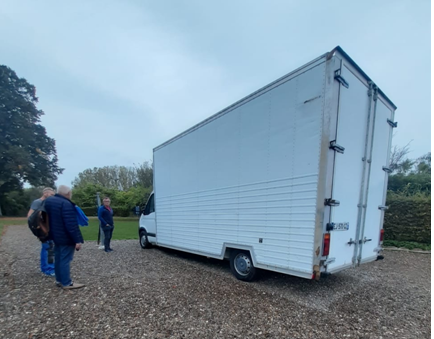 Ce premier investissement devra être complété par des aménagements pour transformer ce véhicule afin qu’il réponde aux besoins : Ouverture d’une porte latérale, ouverture de fenêtres, isolation intérieure, installation électrique, installation d’une cuisine et d’un atelier, zones de rangements, ….Les aménagements sont prévus pour que cet équipement soit autonome (eau et électricité) et que sa mise en place facile et rapide. Des animations sur quelques heures seront donc possibles comme des animations sur une journée.L’aménagement de ce véhicule va mobiliser plus de 20 000€ et des centaines d’heure de travail de bénévoles. Les débuts de « O’rizons mobile »Au printemps 2024, "O'rizons mobile" sera prêt pour prendre la route de nos quartiers et de nos villages ruraux.Un panel d’activités possibles très large« Orizons mobile » est d’ores et déjà présenté à d’autres associations et un groupe de travail réfléchi aux actions qui pourront être réalisées avec cet équipement. Elles seront nombreuses : Camion podium pour des animations musicales et théâtrales, camion ateliers pour des repair’cafés mobiles ou des démonstrations d’équipements, camion social pour de l’accueil et du réconfort, camion ludique pour des jeux ou des ateliers, camion réunion pour des rencontres de travail … bref un tiers-lieu ambulant.Avec « O’rizons mobile », un panel très large d’animations diversifiées sera donc proposé. Ce panel sera bien plus étendu que celui actuellement proposé par l’association en centralisé.Si les jours de mauvais temps la capacité d’accueil sera réduite (6 à 8 personnes) la capacité pourra être doublée facilement en utilisant la porte latérale comme auvent et triplée lors des belles journées printanières ou estivales.Les aménagements sont prévus pour que cet équipement soit autonome (eau et électricité) et que sa mise en place facile et rapide. Des animations sur quelques heures seront donc possibles comme des animations sur une journée.Un équipement pour tousUne attention particulière sera portée à rendre partie-prenante/acteur chaque personne qui viendra à notre rencontre. L’association, via notamment le «Système d’échanges local» et MONALISA,  sait mettre en œuvre cette capacité d’écoute et de valorisation des «richesses» de chacun.L’action de « Orizons mobile » s’inscrira dans la durée. Il est essentiel de respecter les différentes étapes pour l’appropriation par les personnes de l’intérêt de cette initiative et la possibilité d’en être partie-prenante.  La première année sera celle de l’expérimentation et de l'acquisition de l'expertise "terrain". Nous testerons des animations pour jeunes publics, pour des familles en précarité et des personnes âgées. Nous proposerons aussi des animations festives notamment durant l'été. Elle servira à faire évoluer la proposition en fonction de la participation et de l'engagement des habitants concernés à l'animation de leur propre quartier ou village par ces actions concrètes. Une dynamique fédératrice et socialeQui connaît l’intérêt que cela pourra susciter dans ces lieux de vie ?  Combien y a-t-il dans ces immeubles ou villages, de bricoleurs, de couturières, d’animateurs, de joueurs, de jardiniers, … en herbe ou retraités qui seront ravis de venir partager leur savoir, donner du conseil. Combien seront-ils à être intéressés pour venir rejoindre nos équipes pour suivre « O’rizons mobile » sur d’autres lieux ? Combien de nouvelles initiatives seront proposées par ce nouveau public désireux de se rendre utile et volontaire ? En allant ainsi à la rencontre des habitants, « O’rizons Mobile » sera donc un nouveau et incontestable outil de lien social. Il donnera la possibilité d’agréger dans les quartiers ou villages d'autres partenariats, de susciter des solidarités intergénérationnelles. Ce sera un nouveau cadre pour pousser la démarche créatrice du "Tiers Lieu mobile". Les habitants pourront s'approprier cet équipement et être forte de proposition de nouvelles activités ou d'animations. La mission d'O’rizons sera alors d’aider ces nouvelles initiatives pour les pérenniser comme nous le faisons depuis 10 ans.A l’image du rémouleur d’antan qui parcourait rues, villes et campagnes nous irons avec "O'rizons mobile" à la rencontre des habitants. Une heure ou plusieurs heures, une demi-journée, nous stationnerons « O’rizons mobile », ouvrirons les battants et installerons tables et chaises pour signifier qu’avec nous la convivialité est essentielle.En quoi ce projet est d’intérêt général ?C’est une réponse à l’effondrement du lien social constaté dans les quartiers avec la paupérisation et l’enfermement des familles. La délocalisation en pied d’immeuble ou en milieu rural agit pour l'accès aux services. Par exemples, le «Repair Café» lutte contre le gaspillage et initie à l'autonomie ou Monalisa est un outil de lien social intergénérationnel et participe à ralentir la perte d’autonomie des Séniors.  Par exemple, ce projet présente un intérêt pour le quartier en QPV de Les Terriers avec son potentiel d'animations, de services apportés , de renforcements du lien social,  d'accompagnements des populations et de synergies avec les autres associations actives sur le quartier . DEVENEZ PARTENAIRE SUR LE PROJET « O’RIZONS MOBILE »L’association O’rizons en résuméL’association O'rizons, créée en 20214,E